Français – Séance du lundi 18 mai 2020Les types de phrasesLes exercices proposés sont dans la continuité des activités réalisées lors de l’émission d’aujourd’hui. texte de la sÉance que l'on peut faire relire À l'enfantGRAMMAIRE : réviser les differentes classes de motsIndique le type des phrases suivantesDemain matin, nous organiserons un pique-nique en forêt. __________________________Peux-tu me rendre le livre que je t’ai prêté ? ______________________________________Ils observent le ciel pour repérer des étoiles filantes. _______________________________Prends ton parapluie, il risque de pleuvoir. _______________________________________Est-ce que le renard réussira à sauver sa famille ? __________________________________Ne retourne surtout pas chez les fermiers ! _______________________________________Trouve les questions qui portent sur les groupes de mots soulignés et pourraient avoir ces phrases comme réponsesIl retourne aux États-Unis cet été.___________________________________________________________________________Dans quelques heures, nous aurons les résultats de tes examens.___________________________________________________________________________Les fermiers veulent piéger le renard rusé.___________________________________________________________________________Ce chat capricieux se comporte comme un enfant gâté.___________________________________________________________________________orthographe GRAMMATICALELis ce texte et réponds aux questionsMa maîtresse nous lit Fantastique Maître Renard. Ce roman est passionnant.C’est l’histoire d’un renard très malin qui vole des poules, des canards et des oies à de   méchants fermiers. Ses aventures sont amusantes et nous plaisent beaucoup.Combien y a-t-il de phrases ? Peux-tu donner leur type ?___________________________________________________________________________Observe la 1ère phrase et trouve le sujet et le verbe.________________________________________________________________________Transpose le groupe nominal masculin singulier un renard très malin, en groupe nominal féminin singulier__________________________________________________________________________-DictéeDemande à quelqu’un de te dicter la troisième phrase du texte.Pour terminerJe vous encourage tout d’abord à lire ou à relire le roman de Roald Dahl.Pour information, Wes Anderson, un réalisateur très connu, a réalisé un film d’animation intitulé Fantastic Mister Fox en 2009.Et pour finir, allez également voir de plus près les aventures de Goupil dans le Roman de Renart !Réponses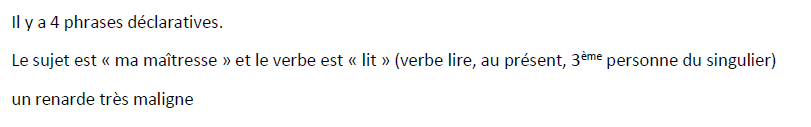 Chapitre 1Les trois fermiersDans la vallée, il y avait trois fermes. Les propriétaires de ces fermes avaient bien réussi. Ils étaient riches. Ils étaient aussi méchants. Mais tous trois n’étaient ni plus méchants, ni plus mesquins que d’autres. Ils s’appelaient Boggis, Bunce et Bean. […]Chapitre 2Maître RenardAu-dessus de la vallée, sur une colline, il y avait un bois.
Dans le bois, il y avait un gros arbre. Sous l'arbre, il y avait un trou. Dans le trou vivaient Maître Renard, Dame Renard et leurs quatre renardeaux.Tous les soirs, dès que la nuit tombait, Maître Renard disait à son épouse :
" Alors, mon amie, que veux-tu pour dîner ? Un poulet dodu de chez Boggis ? Un canard ou une oie de chez Bunce ? Ou une belle dinde de chez Bean ? "Fantastique Maître Renard, Roald Dahl, ©Éditions Folio CadetFantastique Maître Renard, Roald Dahl, ©Éditions Folio CadetAprès avoir lu ces extraits, dessine le lieu décrit dans ce début d’histoire.Quelques mots pour t’aider : vallée – trois fermes – colline – bois – gros arbre – trou Après avoir lu ces extraits, dessine le lieu décrit dans ce début d’histoire.Quelques mots pour t’aider : vallée – trois fermes – colline – bois – gros arbre – trou 